Seznam potrebščin za šolsko leto 2020/2021 1. RAZREDSeznam delovnih zvezkov in drugih učnih gradivPotrebščine po izboru učiteljaOsnovna šola Jarenina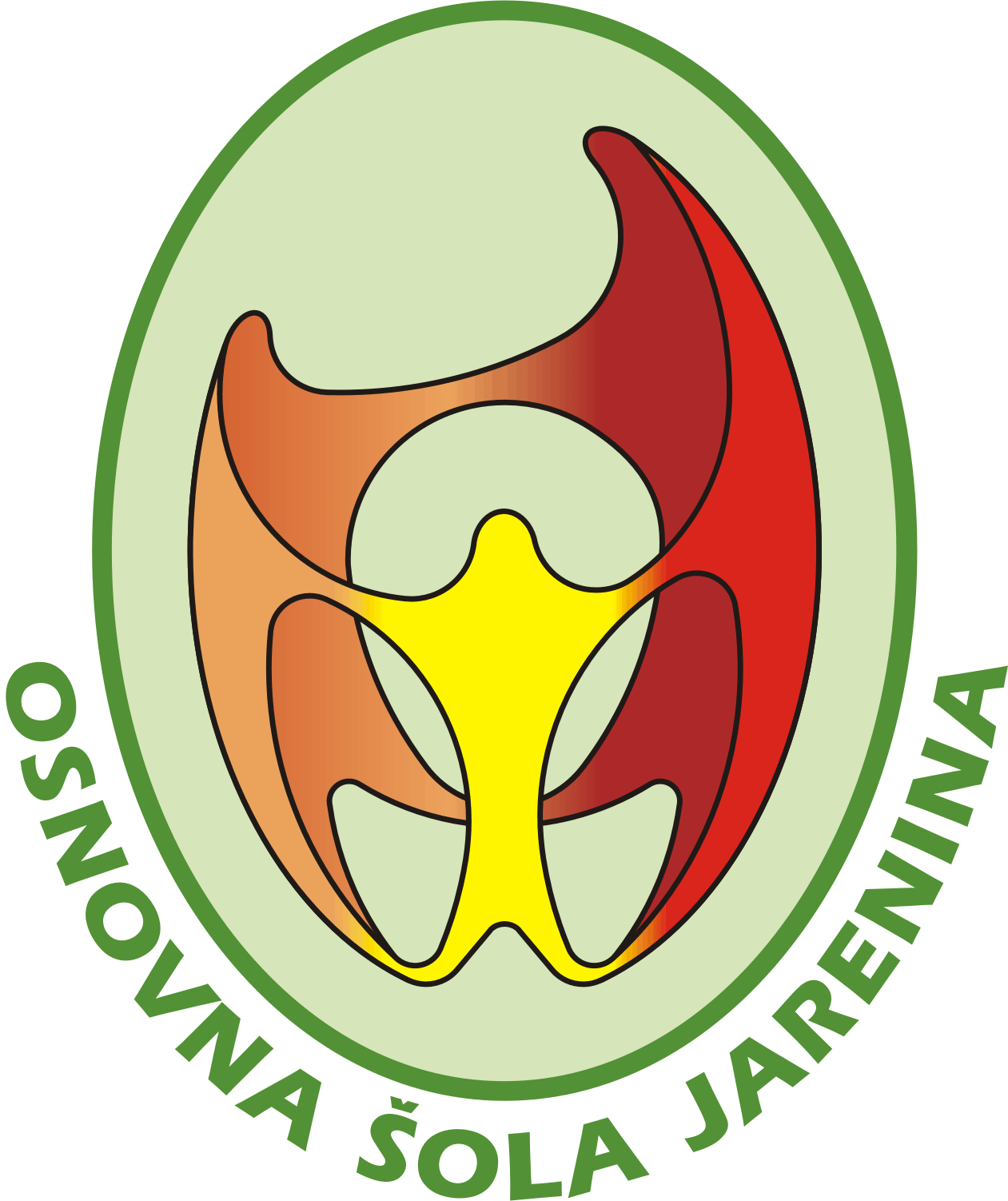 Jareninski Dol 26SLO - 2221 JareninaSeznam potrebščin za šolsko leto 2020/2021 2. RAZREDSeznam delovnih zvezkov in drugih učnih gradivPotrebščine po izboru učiteljaOsnovna šola JareninaJareninski Dol 26SLO - 2221 JareninaSeznam potrebščin za šolsko leto 2020/20213. RAZREDSeznam delovnih zvezkov in drugih učnih gradivPotrebščine po izboru učiteljaOsnovna šola JareninaJareninski Dol 26SLO - 2221 JareninaSeznam potrebščin za šolsko leto 2020/20214. RAZREDSeznam delovnih zvezkov in drugih učnih gradivPotrebščine po izboru učiteljevOsnovna šola JareninaJareninski Dol 26SLO - 2221 JareninaSeznam potrebščin za šolsko leto 2020/20215. RAZREDSeznam delovnih zvezkov in drugih učnih gradivPotrebščine po izboru učiteljevOsnovna šola JareninaJareninski Dol 26SLO - 2221 JareninaSeznam potrebščin za šolsko leto 2020/20216. RAZREDSeznam delovnih zvezkov in drugih učnih gradivPotrebščine po izboru učiteljevOsnovna šola JareninaJareninski Dol 26SLO - 2221 JareninaSeznam potrebščin za šolsko leto 2020/20217. RAZREDSeznam delovnih zvezkov in drugih učnih gradiv7. RAZRED - Izbirni predmetiPotrebščine po izboru učiteljev7. RAZRED - Izbirni predmetiOsnovna šola JareninaJareninski Dol 26SLO - 2221 JareninaSeznam potrebščin za šolsko leto 2020/20218. RAZREDSeznam delovnih zvezkov in drugih učnih gradiv8. RAZRED - Izbirni predmetiPotrebščine po izboru učiteljev8. RAZRED - Izbirni predmetiOsnovna šola JareninaJareninski Dol 26SLO - 2221 JareninaSeznam potrebščin za šolsko leto 2020/20219. RAZREDSeznam delovnih zvezkov in drugih učnih gradivPotrebščine po izboru učiteljev9. RAZRED - Izbirni predmetiOsnovna šola JareninaJareninski Dol 26SLO - 2221 JareninanazivpredmetM. Kramarič, M. Kern, et al.: LILI IN BINE, delovni zvezek za opismenjevanje v 2 delih, založba ROKUS-KLETT, EAN: 9789612713157, 9789612713836MIZŠ bo za prihodnje leto financiralo nakup delovnih zvezkov. slovenščinanazivZVEZEK, veliki A4, 40-listni, črtasti z vmesno črto in brezčrtni v enem, količina: 2ZVEZEK, veliki A4, 50-listni, brezčrtni, količina: 2ZVEZEK, veliki A4, 40-listni,  1 cm karo, količina: 2KOLAŽ PAPIR, velikost A4, 24-barvni, količina: 1RISALNI BLOK, 20-listni, količina: 1TEMPERA BARVICE, količina: 1PALETA za mešanje barv, količina: 1KOMPLET ČOPIČEV: ploščati št. 6, 10, 14; okrogla: št. 6, 8, količina: 1PLASTELIN, 12 barv, količina: 1VOŠČENE BARVICE, količina: 1LESENE BARVICE, količina: 1FLOMASTRI, količina: 1SVINČNIK, trdota HB, količina: 2RADIRKA, količina: 1ŠILČEK, količina: 1ČRNI TUŠ, količina: 1RAVNILO NOMA 1, mala šablona, količina: 1RAVNILO NOMA 5, velika šablona, količina: 1ŠKARJE, količina: 1KOMPLET ŠPORTNE OPREME, količina: 1LEPILO stic, 21 g, količina: 2MAPA A4 z elastiko, plastificirana, količina: 1VREČKA ZA ŠPORTNO OPREMO, količina: 1nazivpredmetM. Kramarič, M. Kern, et al.: LILI IN BINE – NOVI PRIJATELJI 2, samostojni delovni zvezek za matematiko v 2. razredu s kodo za Lilibi.si in prilogami, NOVO 2020, založba ROKUS-KLETT, EAN: 9789612920197MIZŠ bo za prihodnje leto financiralo nakup delovnih zvezkov.Učni kompleti Rokus - KlettnazivpredmetZVEZEK, veliki A4, 50-listni, črtasti, količina: 1AngleščinaZVEZEK, veliki A4, 40-listni, črtasti z vmesno črto in brezčrtni v enem, količina: 2ZVEZEK, veliki A4, 50-listni, brezčrtni, količina: 1OVITEK, veliki A4, plastični, količina: 4KOLAŽ PAPIR, velikost A4, 24-barvni, količina: 1RISALNI BLOK, 20-listni, količina: 1TEMPERA BARVICE AERO, 12 kosov, 7,5 ml v kovinski škatli, količina: 1PALETA za mešanje barv, količina: 1KOMPLET ČOPIČEV: ploščati št. 6, 10, 14; okrogla: št. 6, 8, količina: 1PLASTELIN, 6 barv, količina: 1VOŠČENE BARVICE, količina: 1LESENE BARVICE, količina: 1FLOMASTRI, količina: 1SVINČNIK, trdota HB, količina: 4RADIRKA, količina: 1ŠILČEK, količina: 1RAVNILO NOMA 1, mala šablona, količina: 1ŠKARJE, količina: 1MAPA A4 z elastiko, plastificirana, količina: 1LEPILO stic, 21 g, količina: 2KOMPLET ŠPORTNE OPREME, količina: 1VREČKA ZA ŠPORTNO OPREMO, količina: 1nazivpredmetM. Kramarič, M. Kern, et al.:LILI IN BINE 3, KOMPLET A, samostojni delovni zvezki za slovenščino, matematiko, okolje in glasbo s prilogo Mala knjižica poskusov in opazovanj 3 in s prilogo za angleščino, brezplačno prilogo + koda LILIBI, založba ROKUS-KLETT, EAN: 3831075928473MIZŠ bo za prihodnje leto financiralo nakup delovnih zvezkov.Učni kompleti Rokus - KlettnazivpredmetZVEZEK, veliki A4, 50-listni, črtasti, količina: 1AngleščinaOVITEK, veliki A4, plastični, količina: 6ZVEZEK veliki A4, TAKO LAHKO, 1 cm karo, količina: 2MATZVEZEK veliki A4, TAKO LAHKO, črtasti z vmesno črto na eni strani, količina: 3SLJZVEZEK, veliki A4, brezčrtniSPOLili in Bina 3 komplet A s samostojnimi delovnimi zvezki po predmetih (38 €)NALIVNO PERO, količina: 1LESENE BARVICE, količina: 1FLOMASTRI, količina: 1SVINČNIK, trdota HB, količina: 4RADIRKA, količina: 1ŠILČEK, količina: 1RAVNILO NOMA 5, velika šablona, količina: 1KOMPLET ŠPORTNE OPREME, količina: 1nazivpredmetVeč avtorjev: RADOVEDNIH PET 4, komplet samostojnih delovnih zvezkov za slovenščino, matematiko, družbo, naravoslovje in tehniko z brezplačnimi prilogami + praktično gradivo za NIT, založba ROKUS-KLETT, EAN: 3831075927230Učni kompleti Rokus - KlettJ. Skela et al.: MY SAILS 1, NEW, delovni zvezek za angleščino, založba ZO, EAN: 9789612303365AngleščinaZVEZEK, veliki A4, 50-listni, črtasti *FSCAngleščinaKEMIČNI SVINČNIK, zelen, količina: 1AngleščinaLESENE BARVICE, količina: 1AngleščinaSVINČNIK, trdota HB, količina: 1AngleščinaKEMIČNI SVINČNIK, moder, količina: 1AngleščinaKEMIČNI SVINČNIK, rdeč, količina: 1Angleščina  ZVEZEK, veliki A4, 50-listni, črtasti *FSCNemščinaNOTNI ZVEZEK, mali A5, 16-listni, količina: 1Glasbena umetnostZVEZEK, mali A5, 50-listni, črtasti, količina: 1Glasbena umetnostOVITEK, veliki A4, plastični, količina: 6OVITEK, mali A5, plastični, količina: 2ZVEZEK, veliki A4, 50-listni, črtasti, količina: 1ZVEZEK, veliki A4, 50-listni, 1 cm karo, količina: 1ZVEZEK, mali A5, 50-listni, črtasti, količina: 1ZVEZEK veliki A4, TAKO LAHKO, črtasti z vmesno črto na obeh straneh, količina: 2KOLAŽ PAPIR, velikost A4, 24-barvni, količina: 1RISALNI BLOK, 20-listni, količina: 1VODENE BARVICE, količina: 1TEMPERA BARVICE, količina: 1PALETA za mešanje barv, količina: 1LONČEK ZA ČOPIČE, količina: 1KOMPLET ČOPIČEV: ploščati št. 6, 10, 14; okrogla: št. 6, 8, količina: 1VOŠČENE BARVICE, količina: 1NALIVNO PERO, količina: 1LESENE BARVICE, količina: 1FLOMASTRI, količina: 1RISALNO OGLJE, 12 kosov različnih trdot, količina: 1ČRNI TUŠ, količina: 1RAVNILO GEOTRIKOTNIK, količina: 1ŠESTILO, kakovostno, kovinsko, količina: 1RAVNILO NOMA 5, velika šablona, količina: 1ŠKARJE, količina: 1KOMPLET ŠPORTNE OPREME, količina: 1LEPILO stic, 8,2 g, količina: 1TORBICA  ZA LIKOVNI PRIBOR, nepremočljiva, količina: 1MAPA A4 z elastiko, plastificirana, količina: 1nazivpredmetVeč avtorjev: RADOVEDNIH PET 5, komplet samostojnih delovnih zvezkov za slovenščino, matematiko, družbo, naravoslovje in tehniko z brezplačnimi prilogami +  praktično gradivo za NIT, založba ROKUS-KLETT, EAN: 3831075927254Učni kompleti Rokus - KlettN. Jesenik, J. Skela, V. Šavli: MY SAILS 2, NEW, delovni zvezek za angleščino, založba PIVEC, EAN: 9789616968539AngleščinaZVEZEK, veliki A4, 50-listni, črtasti, količina: 1SlovenščinaZVEZEK, veliki A4, 50-listni, črtasti, količina: 1Angleščina ZVEZEK, veliki A4, 50-listni, črtasti *FSCNemščinaZVEZEK, veliki A4, 50-listni, črtasti, količina: 1DružbaZVEZEK, veliki A4, 50-listni, črtasti, količina: 1Naravoslovje in tehnikaZVEZEK, veliki A4, 50-listni, črtasti, količina: 1GospodinjstvoKOLAŽ PAPIR, velikost A4, 24-barvni, količina: 1Likovna umetnostRISALNI BLOK, 20-listni, količina: 1Likovna umetnostVODENE BARVICE, količina: 1Likovna umetnostTEMPERA BARVICE, količina: 1Likovna umetnostPALETA za mešanje barv, količina: 1Likovna umetnostLONČEK ZA ČOPIČE, količina: 1Likovna umetnostKOMPLET ČOPIČEV: ploščati št. 6, 10, 14; okrogla: št. 6, 8, količina: 1Likovna umetnostVOŠČENE BARVICE, količina: 1Likovna umetnostŠKARJE, količina: 1Likovna umetnostLEPILO stic, 40 g, količina: 1Likovna umetnostNOTNI ZVEZEK, mali A5, 16-listni, količina: 1Glasbena umetnostZVEZEK, mali A5, 50-listni, črtasti, količina: 1Glasbena umetnostOVITEK, veliki A4, plastični, količina: 7OVITEK, mali A5, plastični, količina: 1ZVEZEK, veliki A4, 50-listni, 1 cm karo, količina: 1NALIVNO PERO, količina: 1VLOŽKI ZA NALIVNO PERO, količina: 1KEMIČNI SVINČNIK, zelen, količina: 1LESENE BARVICE, količina: 1FLOMASTRI, količina: 1SVINČNIK, trdota HB, količina: 2RADIRKA, količina: 1ŠILČEK, količina: 1RAVNILO GEOTRIKOTNIK, količina: 1ŠESTILO, kakovostno, kovinsko, količina: 1KEMIČNI SVINČNIK, moder, količina: 1KEMIČNI SVINČNIK, rdeč, količina: 1RAVNILO NOMA 5, velika šablona, količina: 1KOMPLET ŠPORTNE OPREME, količina: 1* ali  ŠOLSKI COPATI* ali  ŠOLSKI NATIKAČInazivpredmetD. Kapko, N. Cajhen, N. Drusany, M. B. Turk et al: SLOVENŠČINA ZA VSAK DAN 6 - IZDAJA S PLUSOM, samostojni delovni zvezek v 2 delih, NOVO 2018, založba ROKUS-KLETT, EAN: 9789612718466SlovenščinaANGLEŠČINA 6, zbirka nalog z rešitvami - Brihtna glavca, založba MKZ, EAN: 9789610121244AngleščinaE. Baloh, B. Lenart: GEOGRAFIJA 6, samostojni delovni zvezek, založba MKZ, EAN: 9789610133742GeografijaH. Verdev: RAZISKUJEM PRETEKLOST 6, samostojni delovni zvezek za zgodovino, založba ROKUS-KLETT, EAN: 9789612717063ZgodovinaI. Tomažič. S. Žigon, P. Š. Kavčič: NARAVOSLOVJE 6, samostojni delovni zvezek s poskusi, NOVO 2018, založba MKZ, EAN: 9789610150251NaravoslovjePRAVA TEHNIKA 6, delovni listi s praktičnim gradivom, založba ROKUS-KLETT, EAN: 9789612717148Tehnika in tehnologijaZVEZEK, veliki A4, 50-listni, črtasti, količina: 1SlovenščinaVLOŽNI LISTI, veliki A4, črtasti, 40 kosov v pakiranju, beli, količina: 1SlovenščinaFLOMASTER za označevanje besedila, količina: 1SlovenščinaMAPA REDNIK, A4, na dve luknji, količina: 1SlovenščinaVLOŽNI LISTI, veliki A4, črtasti, 40 kosov v pakiranju, beli, količina: 1MatematikaVLOŽNI LISTI, veliki A4, mali karo, 40 kosov v pakiranju, beli, količina: 1MatematikaLESENE BARVICE, količina: 1MatematikaRAVNILO GEOTRIKOTNIK, količina: 1MatematikaŠESTILO, kakovostno, kovinsko, količina: 1MatematikaREDNIK MAPA, velikost A4, na štiri luknje, količina: 1MatematikaZVEZEK, veliki A4, 50-listni, črtasti, količina: 1AngleščinaKEMIČNI SVINČNIK, zelen, količina: 1AngleščinaKEMIČNI SVINČNIK, moder, količina: 1AngleščinaKEMIČNI SVINČNIK, rdeč, količina: 1AngleščinaZVEZEK, veliki A4, 50-listni, črtasti, količina: 1NemščinaZVEZEK, veliki A4, 80-listni, črtasti, količina: 1GeografijaFLOMASTER za označevanje besedila, količina: 1GeografijaLESENE BARVICE, količina: 1GeografijaZVEZEK, veliki A4, 80-listni, črtasti, količina: 1ZgodovinaVLOŽNI LISTI, veliki A4, črtasti, 40 kosov v pakiranju, beli, količina: 1NaravoslovjeRISALNI BLOK, 20-listni, količina: 1NaravoslovjeLESENE BARVICE, količina: 1NaravoslovjeREDNIK MAPA, velikost A4, na štiri luknje, količina: 1NaravoslovjeZVEZEK, veliki A4, 50-listni, črtasti, količina: 1GospodinjstvoZVEZEK, veliki A4, 50-listni, mali karo, količina: 1Tehnika in tehnologijaKOLAŽ PAPIR, velikost A4, 24-barvni, količina: 1Likovna umetnostBLOK ZA LIKOVNO VZGOJO, velikost A3, 30-listni RADEČE, količina: 1Likovna umetnostTEMPERA BARVICE AERO, 12 kosov, 7,5 ml v kovinski škatli, količina: 1Likovna umetnostFLOMASTRI, količina: 1Likovna umetnostNOTNI ZVEZEK, mali A5, 16-listni, količina: 1Glasbena umetnostZVEZEK, veliki A4, črtasti, 100-listni, trde platnice, količina: 1Glasbena umetnostOVITEK, veliki A4, plastični, količina: 7KOMPLET ŠPORTNE OPREME, količina: 1nazivpredmetD. Kapko, N. Cajhen, N. Drusany, M. B. Turk et al: SLOVENŠČINA ZA VSAK DAN 7 - IZDAJA S PLUSOM, samostojni delovni zvezek v 2 delih, založba ROKUS-KLETT, EAN: 3831075925656, 9789612716608SlovenščinaANGLEŠČINA 7, zbirka nalog z rešitvami - Brihtna glavca, založba MKZ, EAN: 9789610121251AngleščinaH. Verdev: RAZISKUJEM STARI SVET 7, samostojni delovni zvezek za geografijo, založba ROKUS-KLETT, EAN: 3831075925755, 9789612716578GeografijaS. Brinovec: ATLAS SVETA ZA OSNOVNE IN SREDNJE ŠOLE, PRENOVLJEN, založba MKZ, EAN: 9789610113393GeografijaI. Tomažič. S. Žigon, P. Š. Kavčič: NARAVOSLOVJE 7, samostojni delovni zvezek s poskusi, NOVO 2019, založba MKZ, EAN: 9789610153467NaravoslovjeS. Fošnarič, J. Virtič, D. Slukan: TEHNIKA IN TEHNOLOGIJA 7, delovni zvezek z delovnim gradivom, založba IZOTECH, EAN: 9789619104835Tehnika in tehnologijanazivpredmetGiorgio Motta: WIR 1, delovni zvezek za nemščino, slovenska izdaja, založba ROKUS-KLETT, EAN: 9789612094225NemščinanazivpredmetZVEZEK, veliki A4, 50-listni, črtasti, količina: 1SlovenščinaVLOŽNI LISTI, veliki A4, črtasti, 40 kosov v pakiranju, beli, količina: 1SlovenščinaFLOMASTER za označevanje besedila, količina: 1SlovenščinaMAPA REDNIK, A4, na dve luknji, količina: 1SlovenščinaVLOŽNI LISTI, veliki A4, črtasti, 40 kosov v pakiranju, beli, količina: 1MatematikaVLOŽNI LISTI, veliki A4, mali karo, 40 kosov v pakiranju, beli, količina: 1MatematikaRAVNILO GEOTRIKOTNIK, količina: 1MatematikaŠESTILO, kakovostno, kovinsko, količina: 1MatematikaREDNIK MAPA, velikost A4, na štiri luknje, količina: 1MatematikaZVEZEK, veliki A4, 50-listni, črtasti, količina: 1AngleščinaKEMIČNI SVINČNIK, zelen, količina: 1AngleščinaKEMIČNI SVINČNIK, moder, količina: 1AngleščinaKEMIČNI SVINČNIK, rdeč, količina: 1AngleščinaFLOMASTER za označevanje besedila, količina: 1GeografijaFLOMASTER za označevanje besedila, količina: 1ZgodovinaZVEZEK, veliki A4, 40-listni, črtasti, količina: 1Domovinska in državljanska kultura in etikaVLOŽNI LISTI, veliki A4, črtasti, 40 kosov v pakiranju, beli, količina: 1NaravoslovjeREDNIK MAPA, velikost A4, na štiri luknje, količina: 1NaravoslovjeKOLAŽ PAPIR, velikost A4, 24-barvni, količina: 1Likovna umetnostBLOK ZA LIKOVNO VZGOJO, velikost A3, 30-listni RADEČE, količina: 1Likovna umetnostTEMPERA BARVICE AERO, 12 kosov, 7,5 ml v kovinski škatli, količina: 1Likovna umetnostFLOMASTRI, količina: 1Likovna umetnostNOTNI ZVEZEK, mali A5, 16-listni, količina: 1Glasbena umetnostOVITEK, veliki A4, plastični, količina: 2OVITEK, mali A5, plastični, količina: 1KOMPLET ŠPORTNE OPREME, količina: 1nazivpredmetZVEZEK, veliki A4, 50-listni, črtasti, količina: 1NemščinanazivpredmetD. Kapko, N. Cajhen, N. Drusany, M. B. Turk et al: SLOVENŠČINA ZA VSAK DAN 8 - IZDAJA S PLUSOM, samostojni delovni zvezek v 2 delih, založba ROKUS-KLETT, EAN: 9789612717124SlovenščinaANGLEŠČINA 8, zbirka nalog z rešitvami - Brihtna glavca, založba MKZ, EAN: 9789610121282AngleščinaH. Verdev: RAZISKUJEM NOVI SVET 8, samostojni delovni zvezek, založba ROKUS-KLETT, EAN: 3831075925724GeografijaJ. Razpotnik, D. Snoj: RAZISKUJEM PRETEKLOST 8, delovni zvezek, POSODOBLJEN, založba ROKUS-KLETT, EAN: 9789612710101ZgodovinaN. Dekleva, S. Glažar: PERIODNI SISTEM ELEMENTOV, obojestranska zgibanka, založba DZS, EAN: 9788634138771KemijaS. Fošnarič et al.: TEHNIKA IN TEHNOLOGIJA 8, delovni zvezek z delovnim gradivom, založba IZOTECH, EAN: 9789619104873Tehnika in tehnologijaTomažič, Iztok, Vittori, Miloš: Biologija 8. Samostojni delovni zvezek za biologijo v osmem razredu osnovne šole, založba Mladinska knjiga, 2020, EAN: 9789610155744BiologijanazivpredmetGiorgio Motta: WIR 2, delovni zvezek za nemščino, slovenska izdaja, založba ROKUS-KLETT, EAN: 9789612094331, 9789612714185NemščinanazivpredmetZVEZEK, veliki A4, 50-listni, črtasti, količina: 1SlovenščinaVLOŽNI LISTI, veliki A4, črtasti, 40 kosov v pakiranju, beli, količina: 1SlovenščinaFLOMASTER za označevanje besedila, količina: 1SlovenščinaMAPA REDNIK, A4, na dve luknji, količina: 1SlovenščinaVLOŽNI LISTI, veliki A4, črtasti, 40 kosov v pakiranju, beli, količina: 1MatematikaVLOŽNI LISTI, veliki A4, mali karo, 40 kosov v pakiranju, beli, količina: 1MatematikaRAVNILO GEOTRIKOTNIK, količina: 1MatematikaŠESTILO, kakovostno, kovinsko, količina: 1MatematikaREDNIK MAPA, velikost A4, na štiri luknje, količina: 1MatematikaZVEZEK, veliki A4, 50-listni, črtasti, količina: 1AngleščinaKEMIČNI SVINČNIK, zelen, količina: 1AngleščinaKEMIČNI SVINČNIK, moder, količina: 1AngleščinaKEMIČNI SVINČNIK, rdeč, količina: 1AngleščinaLESENE BARVICE, količina: 1GeografijaZVEZEK, mali A5, 50-listni, črtasti, količina: 1Domovinska in državljanska kultura in etikaVLOŽNI LISTI, veliki A4, črtasti, 40 kosov v pakiranju, beli, količina: 1BiologijaREDNIK MAPA, velikost A4, na štiri luknje, količina: 1BiologijaZVEZEK, veliki A4, 50-listni, mali karo, količina: 1FizikaVLOŽNI LISTI, veliki A4, črtasti, 40 kosov v pakiranju, beli, količina: 1KemijaREDNIK MAPA, velikost A4, na štiri luknje, količina: 1KemijaKOLAŽ PAPIR, velikost A4, 24-barvni, količina: 1Likovna umetnostBLOK ZA LIKOVNO VZGOJO, velikost A3, 30-listni RADEČE, količina: 1Likovna umetnostTEMPERA BARVICE AERO, 12 kosov, 7,5 ml v kovinski škatli, količina: 1Likovna umetnostNOTNI ZVEZEK, mali A5, 16-listni, količina: 1Glasbena umetnostZVEZEK, veliki A4, 50-listni, črtasti, količina: 1Glasbena umetnostOVITEK, veliki A4, plastični, količina: 4OVITEK, mali A5, plastični, količina: 1KOMPLET ŠPORTNE OPREME, količina: 1nazivpredmet ZVEZEK, veliki A4, 50-listni, črtasti *FSCNemščinanazivpredmetSLOVENŠČINA ZA VSAK DAN 9, samostojni delovni zvezek - izdaja s plusom 2017, založba ROKUS-KLETT, EAN: 9789612717933SlovenščinaANGLEŠČINA 9, zbirka nalog z rešitvami - Brihtna glavca, založba MKZ, EAN: 9789610121299AngleščinaH. Verdev: RAZISKUJEM SLOVENIJO 9, samostojni delovni zvezek za geografijo, založba ROKUS-KLETT, EAN: 3831075925649GeografijaŠOLSKI NAMIZNI TOPOGRAFSKI IN NEMI ZEMLJEVID - SLOVENIJA, založba MKZ, EAN: 9788611172996GeografijaJ. Razpotnik, D. Snoj: RAZISKUJEM PRETEKLOST 9, delovni zvezek za zgodovino, prenova 2013, založba ROKUS-KLETT, EAN: 9789612713003ZgodovinaZVEZEK, veliki A4, 50-listni, črtasti, količina: 1SlovenščinaVLOŽNI LISTI, veliki A4, črtasti, 40 kosov v pakiranju, beli, količina: 1SlovenščinaFLOMASTER za označevanje besedila, količina: 1SlovenščinaMAPA REDNIK, A4, na dve luknji, količina: 1SlovenščinaVLOŽNI LISTI, veliki A4, črtasti, 40 kosov v pakiranju, beli, količina: 1MatematikaVLOŽNI LISTI, veliki A4, mali karo, 40 kosov v pakiranju, beli, količina: 1MatematikaRAVNILO GEOTRIKOTNIK, količina: 1MatematikaŠESTILO, kakovostno, kovinsko, količina: 1MatematikaREDNIK MAPA, velikost A4, na štiri luknje, količina: 1MatematikaZVEZEK, veliki A4, 50-listni, črtasti, količina: 1AngleščinaKEMIČNI SVINČNIK, zelen, količina: 1AngleščinaKEMIČNI SVINČNIK, moder, količina: 1AngleščinaKEMIČNI SVINČNIK, rdeč, količina: 1AngleščinaVLOŽNI LISTI, veliki A4, črtasti, 40 kosov v pakiranju, beli, količina: 1BiologijaREDNIK MAPA, velikost A4, na štiri luknje, količina: 1BiologijaZVEZEK, veliki A4, 50-listni, mali karo, količina: 1FizikaVLOŽNI LISTI, veliki A4, črtasti, 40 kosov v pakiranju, beli, količina: 1KemijaREDNIK MAPA, velikost A4, na štiri luknje, količina: 1KemijaKOLAŽ PAPIR, velikost A4, 24-barvni, količina: 1Likovna umetnostBLOK ZA LIKOVNO VZGOJO, velikost A3, 30-listni RADEČE, količina: 1Likovna umetnostTEMPERA BARVICE AERO, 12 kosov, 7,5 ml v kovinski škatli, količina: 1Likovna umetnostOVITEK, veliki A4, plastični, količina: 3KOMPLET ŠPORTNE OPREME, količina: 1nazivpredmetZVEZEK, veliki A4, 50-listni, črtasti, količina: 1Nemščina